“We'll bring our eggheads, you bring yours, and we'll scramble 'em together” – Vince A.Meeting location:  Great Basin Auditorium - National Interagency Fire Center, Boise, ID 
Moderators:  Vince Ambrosia (408-666-7609 cell), Everett Hinkley (801-455-8764 cell)TFRSAC AGENDA – Wednesday October, 24 20187:30 am 	Breakfast on your own   [Note: All times shown are Mountain Time Zone]	8:30 am 	Meeting start -- A Webex and conference line available for those who are attending remotely (details on page 2).Morning Presentations (20 minutes each)Welcome and Introductions					Vince & EverettView from NIFC / National IR Program Manager		Tom MellinForest Service Update						Shawna / EverettNASA Update							Vince Ambrosia10:00 am 	Break (15 min)10:15 am	Resume (20/25 minutes each)
Tracking Ash Movement					Dale HamiltonUpdate: Thermal Working Group Activities			Phil MeadCanada Update						J. Johnston & M. LachanceWildland Fire Requirements Matrix				Everett Hinkley12:00 pm 	Lunch1:15 pm	Resume (20/25 minutes each)
		Preliminary results from field deployments of the 		Brad Schmidt                  Team Awareness Kit (Colorado CoE)		JPSS and GOES-R product status and applications		W. SchroederUAS Traffic Management (UTM) for 			Ed Freeborn               Wildland Fire Management"Observations of Prescribed Bushfires using 
Phased Array Radar						Ed Freeborn3:10 pm	Break3:20 pm	Resume (20/25 minutes each)Detection of cropland fires to improve global 		Keith Shue / Nancy French                     emissions estimatesHistoric fires geodatabase			 		Keith WeberOverview: National Civil Applications Center		Paul Young	Establishing TFRSAC in Australia				Dr. Stefan Maier											5: 30 pm	AdjournGTAC-100 Adobe Connect Room 3: This meeting room is exclusively for GTAC and has a capacity of 100 participants. Directions for Users:Connection Link: https://usfs.adobeconnect.com/gtac-100-3  
Choose to Enter as a Guest. Type your name in the box. Click the Enter Room button.For Audio:  Conference Call Details
Phone: 888-844-9904Pass Code:  5699815Acronyms (with links)AMS 			Autonomous Modular SensorCalFire 		California Department of Forestry and Fire ProtectionMODIS		Moderate-resolution Imaging SpectroradiometerNIFC			National Interagency Fire CenterUAS 			Unmanned Aircraft SystemFASMEE		Fire and Smoke Model Evaluation ExperimentSBIR			Small Business Innovation Research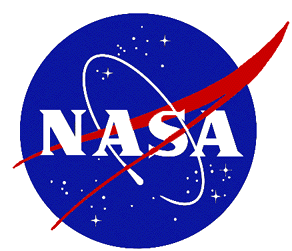 Tactical Fire Remote SensingAdvisory Committee (TFRSAC)Fall Meeting / October 24, 2018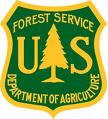 
Join this AdobeConnect meeting: